 ALLEGATO “C 1”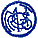 Tabella Fabbisogno Risorse professionali per il sostegno didattico e l’assistenzaFabbisogno di risorse professionali per il sostegno didattico, tenuto conto dell’entità della potenziale restrizione della partecipazione.SCUOLA DELL’INFANZIASCUOLA PRIMARIASCUOLA SECONDARIA DI PRIMO GRADOSCUOLA SECONDARIA DI SECONDO GRADOFabbisogno di risorse professionali per l’assistenza, tenuto conto dell’entità della potenziale restrizione della partecipazioneCOMUNICAZIONEAssistenza specialistica alla comunicazione (per azioni riconducibili ad interventi educativi):Comunicazione:assistenza ad alunni/e, studenti/esse con disabilità visiva	◻assistenza ad alunni/e studenti/esse con disabilità uditiva	◻assistenza ad alunni/e con disabilità intellettive e disturbi del neurosviluppo	◻Altro:  	AUTONOMIAAssistenza specialistica all’autonomiaEducazione e sviluppo dell'autonomia, nella:cura di sé ◻mensa	◻altro	◻    (specificare	)(*) Le risorse professionali da destinare all'assistenza, all'autonomia e alla comunicazione sono attribuite dagli Enti preposti, tenuto conto del principio di accomodamento ragionevole e sulla base delle richieste complessive formulate dai Dirigenti scolastici, secondo le modalità attuative e gli standard qualitativi previsti nell'accordo di cui all'articolo 3, comma 5-bis del DLgs 66/2017.igienica	◻spostamenti	◻mensa	◻altro	◻ (specificare	)Entità delle difficoltà nello svolgimento delle attività comprese in ciascun dominio/dimensione tenendo conto dei fattori ambientali implicatiAssenteLieveMediaElevataMolto elevataMax 25 ore0-67 – 1213 – 1819 - 25Entità delle difficoltà nello svolgimento delle attività comprese in ciascun dominio/dimensione tenendo conto dei fattori ambientali implicatiAssenteLieveMediaElevataMolto elevataMax 22 ore0-56 – 1112 – 1617 - 22Entità delle difficoltà nello svolgimento delle attività comprese in ciascun dominio/dimensione tenendo conto dei fattori ambientali implicatiAssenteLieveMediaElevataMolto elevataMax 18 ore0-45 – 910 – 1415 - 18Entità delle difficoltà nello svolgimento delle attività comprese in ciascun dominio/dimensione tenendo conto dei fattori ambientali implicatiAssenteLieveMediaElevataMolto elevataMax 18 ore0-45 – 910 – 1415 - 18Entità delle difficoltà nello svolgimento delle attività comprese in ciascun dominio/dimensione tenendo conto dei fattori ambientali implicatiAssenteLieveMediaElevataMolto elevataEntità delle difficoltà nello svolgimento delle attività comprese in ciascun dominio/dimensione tenendo conto dei fattori ambientali implicatiAssenteLieveMediaElevataMolto elevata